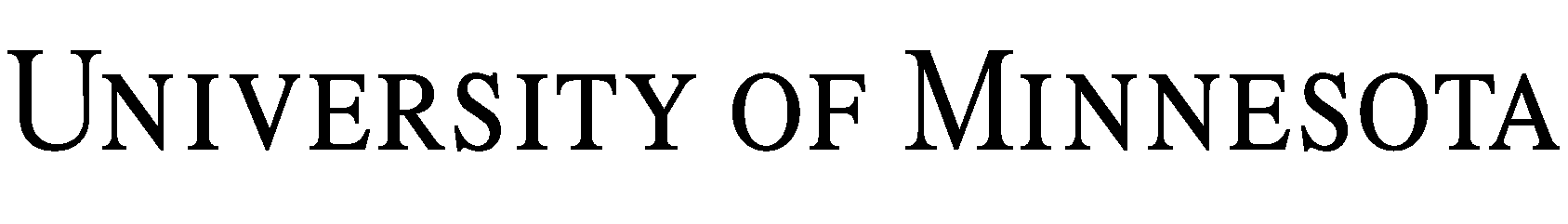 DOZVOLA ZA UPOTREBU ZDRAVSTVENIH INFORMACIJA ZA ISTRAŽIVANJEHIPAA OBRAZAC ZA OVLAŠTENJEBroj studije Nadzornog odbora ustanove:  Naziv studije:  Ime i prezime glavnog istraživača:  Adresa glavnog istraživača:  Koja je svrha ovog obrasca?Svrha ovog obrasca je da nam date dozvolu da koristimo i dijelimo Vaše zdravstvene informacije za gore navedenu istraživačku studiju, a ako nam je potrebna Vaša medicinska dokumentacija, da date dozvolu ljekarima koji Vas liječe da nam podijele medicinsku dokumentaciju u svrhe istraživanja.  Istraživački tim može koristiti Vaše informacije u svrhu istraživanja opisanog u Obrascu pristanka, te ih može dijeliti s drugima, uključujući one koji podržavaju ovo istraživanje, nadziru istraživanje ili ga sponzoriraju, kao što je opisano u nastavku.  Ovaj obrazac također opisuje vrstu zdravstvenih informacija koje će se koristiti za istraživanje.  Ako odlučite da date dozvolu i učestvujete u istraživanju, morate potpisati ovaj obrazac i Obrazac pristanka.  Trebate imati na umu da kada se Vaše zdravstvene informacije podijele s drugima kao što je opisano u ovom obrascu, one možda neće biti zaštićene zakonima o zaštiti privatnosti, i mogu se dijeliti s drugima koji nisu navedeni u ovom obrascu ili Obrascu pristanka. Koje zdravstvene informacije će biti dostupne?Zdravstvene informacije o Vama koje će se koristiti i dijeliti u svrhe ovog istraživanja uključuju stavke koje je istraživački tim označio u nastavku: Vaša medicinska dokumentacija, koja uključuje dokumentaciju iz bolnice i kliničke posjete, posjete hitnoj pomoći, imunizacije, medicinsku historiju i fizikalne preglede, lijekove, snimke i izvještaje o snimanju, bilješke o razvoju bolesti, psihološke testove, EEG/EKG/EHO izvještaje, laboratorijske i patološke izvještaje, stomatološke izvještaje i finansijsku dokumentaciju.  Ova dokumentacija se može koristiti i dijeliti sve dok traje istraživanje. informacije prikupljene u okviru ove istraživačke studije, uključujući istraživačke procedure, istraživačke posjete i mnoge druge neobavezne elemente istraživanja na koje pristanete, sve kao što je opisano su u Obrascu pristanka.  Ove informacije možda neće biti dio Vaše medicinske dokumentacije i mogu sadržavati odgovore na ankete i upitnike, te informacije prikupljene tokom istraživačkih posjeta opisanih u Obrascu pristanka.Šta je s osjetljivim zdravstvenim informacijama? Neke zdravstvene informacije su toliko osjetljive da zahtijevaju posebnu dozvolu.  Ako istraživačka studija u kojoj učestvujete zahtijeva ove osjetljive informacije, polja u nastavku trebaju se označiti i od Vas će se tražiti da parafirate dozvolu da istraživački tim koristi i dijeli informacije kao što je opisano u Obrascu pristanka.  Moja dokumentacija o zloupotrebi lijekova/droga i alkohola, dijagnozi i evidencija o liječenju. ____(parafirati) Moja dokumentacija o testiranju na HIV/AIDS.____ (parafirati) Moja dokumentacija o genetskom testiranju._____ (parafirati) Moja evidencija o dijagnozi i liječenju mentalnih bolesti._____ (parafirati)  Moja evidencija o anemiji srpastih ćelija._____ (parafirati)Ko će pristupati i koristiti moje zdravstvene informacije?Ako pristanete na učešće u ovom istraživanju, Vaše zdravstvene informacije će se dijeliti sa sljedećima:istraživačkim timom koji sprovodi istraživanje opisano u Obrascu pristanka, uključujući saradničke ili povezane istraživačke ustanove koje su uključene u sprovođenje istraživanja opisanog u Obrascu pristanka;drugima na Univerzitetu Minnesota i M Health/Fairview koji pružaju podršku istraživanju ili koji nadziru istraživanje (kao što je Nadzorni odbor ustanove ili NOU, tj. odbor koji pruža etički i regulatorni nadzor pri Univerzitetu, administratori sistema i drugo tehničko i/ili administrativno osoblje, stručnjaci za usklađenost i reviziju, pojedinci uključeni u obradu svih nadoknada koje možete primiti za svoje učešće i drugi);sponzorima istraživanja, svim podružnicama, partnerima ili zastupnicima sponzora uključenih u istraživanje, organizacijama koje finansiraju istraživanje, i svim podružnicama, partnerima ili zastupnicima organizacija za finansiranje uključenih u istraživanje; organizacijama koje akreditiraju i nadziru istraživački tim, i drugima koji su zakonski ovlašteni da kontroliraju kvalitet i sigurnost istraživanja (npr. američke vladine organizacije poput Uprave za hranu i lijekove, Kancelarije za zaštitu istraživanja na ljudima, Kancelarije za integritet istraživanja ili vladine agencije u drugim zemljama), iorganizacijama koje obrađuju plaćanja za Vaše učešće u ovoj studiji i drugim pojedincima ili organizacijama identificiranim u Obrascu pristanka.Jesam li obavezan/na da potpišem ovaj obrazac?Ne, niste obavezni da potpišete ovaj obrazac. Međutim, ako ga ne potpišete, nećete moći učestvovati u ovoj istraživačkoj studiji.  Ako ne potpišete ovaj obrazac, to neće uticati na liječenja dostupna izvan ove studije, plaćanja takvih liječenja, učešće u planovima zdravstvenog osiguranja i ispunjavanje uslova na primanje beneficija.Hoću li moći pogledati svoju dokumentaciju?Moguće je da istraživački tim neće dozvoliti da pogledate informacije prikupljene za ovu istraživačku studiju.  Međutim, informacijama iz svoje medicinske dokumentacije možete pristupiti nakon dovršetka studije.  Da li će ikada isteći moja dozvola za stavljanje mojih zdravstvenih informacija na raspolaganje za upotrebu i dijeljenje?Ne, nema datuma isteka.Mogu li otkazati dozvolu za stavljanje svojih zdravstvenih informacija na raspolaganje za upotrebu i dijeljenje?Da. Možete otkazati dozvolu bilo kada pisanim putem slanjem obavještenja istraživaču na adresu koja se nalazi na vrhu ovog obrasca.  Ako otkažete dozvolu više nećete učestvovati u istraživačkoj studiji.  Možete upitati nekoga u istraživačkom timu hoće li otkazivanje uticati na medicinsko liječenje povezano s istraživanjem.  Ako otkažete dozvolu, zdravstvene informacije o Vama koje su već iskorištene i dijeljene mogu se nastaviti koristiti u svrhe istraživačke studije i svih neobaveznih elemenata studije na koje ste pristali.PotpisAko pristajete na upotrebu i otkrivanje svojih ličnih zdravstvenih informacija kao što je opisano u ovom obrascu, napišite svoje ime i prezime štampanim slovima i potpišite se ispod. Dobit ćete potpisanu kopiju ovog obrasca.Ime i prezime učesnika u istraživanju (štampanim slovima) (potrebno čak i ako potpisuje roditelj/zakonski zastupnik)Potpis učesnika u istraživanju	Datum(potrebno čak i ako se obrazac čita učesniku jer ne može pročitati ovaj obrazac)Roditelj ili zakonski ovlašteni zastupnikAko pristajete na upotrebu i otkrivanje ličnih zdravstvenih informacija učesnika u istraživanju navedenog iznad, napišite svoje ime i prezime štampanim slovima i potpišite se ispod.Ime i prezime roditelja ili zakonski ovlaštenog zastupnika (štampanim slovima)Odnos s učesnikom u istraživanjuPotpis roditelja ili zakonski ovlaštenog zastupnika	DatumSvjedok/prevodilacMoj potpis u nastavku dokumentira da su informacije iz HIPAA Obrasca za ovlaštenje tačno objašnjene (ili pročitane) učesniku i da ih je on očito razumio i da je učesnik slobodnom voljom dao svoj pristanak. Ime i prezime svjedoka/prevodioca (štampanim slovima)Potpis svjedoka/prevodioca	DatumUputstva za istraživače: Nemojte vršiti izmjene ovog obrasca osim sljedećih stavki:NOU neće potvrditi tačnost informacija kojima ste popunili ovaj obrazac.  Istraživači su odgovorni za tačno popunjavanje HIPAA Obrasca za ovlaštenje istraživanja na sljedeći način:Odjeljak B:  Označiti sve izvore zdravstvenih informacija koje će M Health ili drugi pružaoci usluga pružiti istraživačkom timu.Odjeljak C: Označiti okvir samo za svaku određenu vrstu informacija koje će se prikupljati za ovu studijuEvidencija o zloupotrebi lijekova/droga i alkohola, dijagnozi i liječenju je dokumentacija koja se odnosi na prijem u centre za liječenje; evidencija o dijagnozi mentalnih bolesti ili liječenju je dokumentacija koja se odnosi na prijem u jedinice za mentalno zdravljeUčesnik treba parafirati samo određene vrste označenih informacijaOdjeljak G: Označiti okvire koji ukazuju na postojanje neobaveznih istraživačkih aktivnosti Učesnik treba parafirati samo ako studija uključuje neobaveznu istraživačku aktivnostOdjeljak J: Učesnik treba unijeti svoje ime i prezime, potpis i datum; popuniti naknadne linije za potpis ako je primjenjivoUčesnik treba dobiti potpisanu kopiju obrascaNapomena: Ovaj obrazac omogućuje označavanje okvira elektronskim putem. Možete izraditi „glavnu“ verziju ovog obrasca studije s označenim odgovarajućim okvirima.